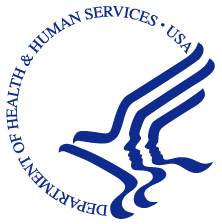 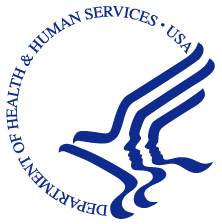 DEPARTMENT OF HEALTH AND HUMAN SERVICES	Public Health ServiceCommissioned Corps Personnel and ReadinessOffice of the Surgeon General1101 Wootton Parkway, Plaza Level, Suite 100Rockville, MD 20852SAMPLE SUPERVISOR RETIREMENT MEMO REHIREDate:		01 July 2014From:		Director		Appropriate Division/ProgramSubject:		Request Retirement: CAPT John DoeTo:		radm Scott F. Giberson		Division of Commissioned Corps Personnel and ReadinessThru:		Director, Commissioned Corps ActivityI have review the attached request for voluntary retirement from CAPT John Doe. For the following reasons, I endorse the request and support approval thereof.The retirement of this officer will have no adverse effect on the continued and effective operation of our programs due to our plans to rehire him/her under a civilian hiring mechanism as permitted under existing rules and regulations.Information available to me indicates that the officer will have completed sufficient time to be eligible for voluntary retirement.I am aware of the requested retirement date of Month XX, 201X. I understand that the officer cannot amend the retirement date after retirement Personnel Orders have been issued.For these reasons, I recommend approval of the request.							I.M. Supervisor